О    дополнительных    мерах      социальной  поддержкиграждан     Российской     Федерации,        проживающих на     территории   Знаменского       района      Орловской    области,      направленных       федеральным      казенным учреждением       «Военный     комиссариат    Орловской области»       для  прохождения    военной    службы     по  контракту      в 3-й армейский       корпус   для участия  в специальной  военной    операции      на       территориях    Донецкой       Народной     Республики,           Луганской      Народной  Республики   и   Украины	Руководствуясь Указом  Губернатора Орловской области от 9 августа 2022 года № 410  «О дополнительных мерах социальной  поддержки  граждан Российской Федерации, проживающих на территории Орловской области, направленных федеральным казенным учреждением «Военный комиссариат Орловской области» для прохождения  военной службы по контракту в 3-й армейский корпус для участия в специальной военной операции на территориях Донецкой Народной Республики, 
Луганской Народной Республики и Украины, Администрация Знаменского района Орловской области:                                      ПОСТАНОВЛЯЕТ:      1. Предоставить детям лиц, граждан Российской Федерации, проживающих  на территории  Знаменского района Орловской области, направленных  федеральным казенным учреждением «Военный комиссариат Орловской области» для прохождения  военной службы по контракту               в 3-й армейский корпус для участия в специальной военной операции 
на территориях Донецкой Народной Республики, 
Луганской Народной Республики и Украины,  преимущественное право зачисления в муниципальные дошкольные образовательные организации, общеобразовательные организации и образовательные организации дополнительного образования.2. Отделу образования Администрации Знаменского района Орловской области (Т.М.Гераськина), Отделу культуры, искусства и архивного дела Администрации Знаменского района Орловской области (С.А.Черникова) осуществляющим функции и полномочия учредителя муниципальных образовательных организаций Знаменского района Орловской области, указанных в пункте 1 настоящего постановления, довести настоящее постановление до руководителей подведомственных учреждений.3. Действие настоящего постановления распространяется                                       на правоотношения, возникшие с 1 июля 2022 года. 4. Контроль за исполнением постановления возложить на заместителя Главы Знаменского района Орловской области по социальным вопросам Ставцеву М.М.Глава Знаменского района                                                     С.В. Семочкин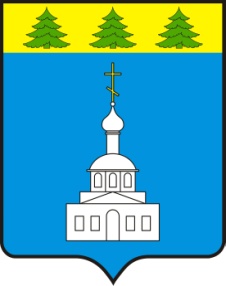 АДМИНИСТРАЦИЯ ЗНАМЕНСКОГО РАЙОНАОРЛОВСКОЙ ОБЛАСТИПОСТАНОВЛЕНИЕ10 августа 2022 г.                                                                                     № 342